Nr. 15075/26.09.2022RAPORTîncheiat în urma controlului efectuat în unitățile de învățământ din județul Olt,privind modul în care au fost pregătite pentru începerea în bune condiții a anului școlar 2022-2023În perioada 22.08.2022 - 02.09.2022, din Ordinul Prefectului Județului Olt nr. 165/19.08.2022, s-au constituit comisiile mixte în vederea urmăririi modului în care au fost pregătite unitățile de învățământ din județul Olt pentru desfășurarea în bune condiții a anului școlar 2022-2023.Astfel, au fost constituite 2 comisii formate din reprezentanți ai Instituției Prefectului – Județul Olt, Inspectoratului pentru Situații de Urgență Olt, Direcției de Sănătate Publică Olt și Inspectoratului Școlar Județean Olt, care s-au deplasat la un eșantion de unități de învățământ din județul Olt.Indicatori evaluare:- Asigurare pază;- Gard împrejmuitor;- Marcaje rutiere și pietonale; - Iluminat stradal în preajmă;- Asigurare loc depozitare produse distribuite elevilor; - Unități alimentație publică în vecinătatea școlilor;- Asigurare igienizare-deratizare;- Alimentare cu apă;- Grup sanitar;- Canalizare. În județul Olt, în anul școlar 2022-2023,  funcționează 402 unități de învățământ de stat (160 cu personalitate juridică și 242 de școli arondate), 5 unități particulare și 12 unități conexe. Dintre acestea, au fost vizitate 38 de unități de învățământ.Din verificările efectuate, se desprind următoarele concluzii:1. Aproape toate unitățile de învățământ din județul Olt au fost pregătite pentru începerea în bune condiții a noului an școlar, câteva dintre ele necesitând acțiuni de igienizare mai atente (Ex. Școala Gimnazială Constantinești). La Școala Gimnazială Schitu mobilierul școlar este vechi și deteriorat.2. O școală este în reabilitare și modernizare (Școala Primară Buzești), elevii fiind distribuiți în cadrul aceleiași personalități juridice, transportul lor făcându-se cu microbuzul școlar.3. Școlile din mediul rural nu dispun de serviciu propriu de pază, aceasta fiind asigurată de serviciul de pază comunală.Marea majoritate a școlilor dispun de sistem de supraveghere video, amplasat în exterior, pe holuri și în sălile de clasă. 4. Toate școlile au gard împrejmuitor; acesta lipsind parțial doar în 7 școli.5. Toate unitățile de învățământ dispun de iluminat stradal în preajmă.6. Este nevoie de marcaje rutiere și pietonale la o mare parte dintre școli, acestea fiind șterse sau lipsind.7. Aproape toate școlile au spațiu de depozitare pentru produsele distribuite elevilor amenajate corespunzător. În unele cazuri, s-a recomandat realizarea unor căi de aerisire, acolo unde încăperea nu este prevăzută cu ferestre sau cu alte sisteme de ventilație/ aerisire.8. 17 unități de învățământ au unități de alimentație publică în vecinătatea lor, dar elevii sunt avertizați și supravegheați să nu părăsească școala pe perioada desfășurării procesului instructiv-educativ.9. Un aspect pozitiv, este că în absolut toate unitățile de învățământ din județul Olt s-au efectuat deratizarea, dezinsecția și dezinfecția spațiilor.10. În ceea ce privește alimentarea cu apă, dintre școlile verificate 29 școli folosesc sursa proprie, iar 9 sunt racordate la rețeaua publică.11. O problemă sensibilă o reprezintă amplasarea grupurilor sanitare. Cu toate acestea, doar în 4 școli din cele 38, grupurile sanitare mai sunt plasate în exterior.12. În ceea ce privește canalizarea, dintre cele 38 de școli verificate, 4 sunt racordate la rețeaua de canalizare publică, iar 34 au fosă septică proprie.Situația rezultată în urma controlului, prezentată pentru fiecare unitate de învățământ se regăsește în Anexa 1, iar situația centralizată, mai jos. 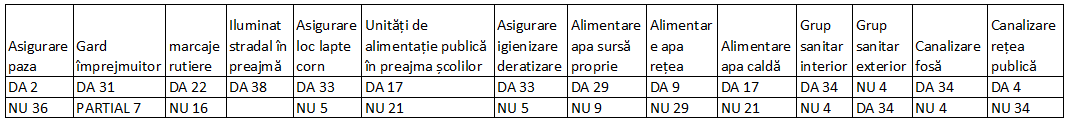 Inspector școlar general,Ion-Adrian BĂRBULETE